Due Date: Monday September 18, 2017Hot Dogs will be served during the first nutrition break (10:30am) on the following dates; please mark them in your calendar. **new dates**October 25, 2017			January 31, 2018			April 25, 2018November 29, 2017		February 28, 2018		May 30, 2018December 20, 2017		March 28, 2018			June 20, 2018Please circle the number and type of hotdogsNotes:  While every effort is made to ensure that students receive their meal as ordered, on rare occasions, substitutions may be necessary. The hot dogs are all beef or veggie and the buns are whole wheat to meet the nutritional guidelines set by the Ministry of Ontario’s School Food and Beverage Policy. Lunches are still served if your child is sick or if buses are cancelled and the school remains open. Please note that in the event that your child is not in attendance on hot dog day you MAY NOT transfer your child’s hot dog to another Castlefrank student.Payment (cheque or cash) is due with order formMake cheque payable to “Castlefrank School Council” Dated September 18, 2017VOLUNTEERS ARE NEEDED FROM 9:00-10:30am AND 9:45-11:00am TO HELP COOK, SERVE THE HOT DOGS AND CLEAN UP. Please visit our SignUp Genius at  http://www.signupgenius.com/go/8050849aaab2fa13-hotdogQuestions???  Please email Carol Mothersill at cmothersill@rogers.com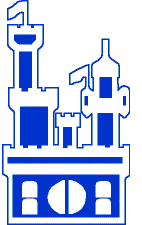 CASTLEFRANK ELEMENTARY SCHOOL55 McCurdy Road, Kanata, ON, K2L 4A9 Tel: (613) 592-8071, Fax: (613) 592-0921School Council – Hot Dog Order Form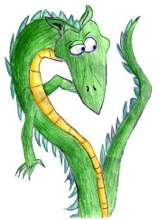 Child’s NameParent’s NamePhone NumberE-mailClass Name/GradeALL BEEF HOT DOGSYVES VEGGIE DOGS1 hot dog = $15.751 veggie dog = $18.002 hot dogs = $31.502 veggie dogs = $36.00